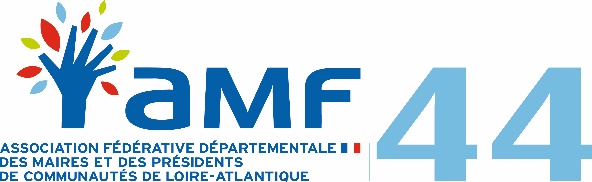 ORDRE DU JOUR DU CONSEIL D’ADMINISTRATIONDU 21 AVRIL 2017De 10h à 10h30Approbation du compte-rendu du CA du 3 avril 2017Programme des réunions de mai et juin 2017. 	4 mai : réunion de la Commission Formation sous la présidence de Joël Guerriau.	17, 18 et 19 mai formation « communiquer, coopérer, manager efficacement ».	15 juin : formation une demi -journée sur la ZAC et formation une demi- journée sur le lotissement.	21 juin à Ligné réunion sur la lutte contre le gaspillage alimentaire en restauration collective avec le CNFPT et le réseau local.	30 juin : CDCI sur la GEMAPI.	11 octobre à Orvault 1ère rencontre du réseau localPréparation du CA du 15 mai en  présence de l’ARSPréparation de la réunion de la FRAMEL du 26 avril 2017 Questions diverses : .	La CNI.	Réunions départementales passées et à venir